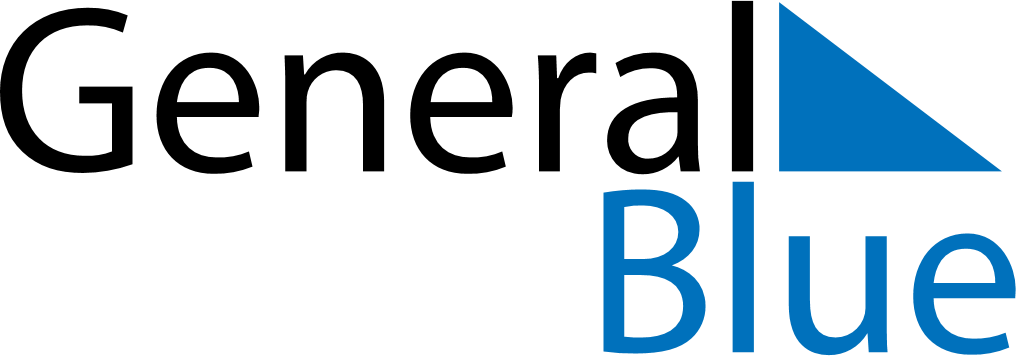 June 2022June 2022June 2022El SalvadorEl SalvadorSUNMONTUEWEDTHUFRISAT123456789101112131415161718Father’s Day19202122232425Día del Maestro2627282930